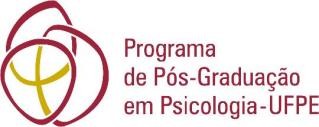 SOLICITAÇÃO DE ESTÁGIO PÓS-DOUTORAL SEM BOLSA(  ) Primeira solicitação	( ) ProrrogaçãoRecife, data<Assinatura>Nome completoDADOS GERAISDADOS GERAISDADOS GERAISDADOS GERAISDADOS GERAISDADOS GERAISDADOS GERAISDADOS GERAISDADOS GERAISDADOS GERAISDADOS GERAISNome:Nome:Nome:Nome:Nome:Nacionalidade:Nacionalidade:Nacionalidade:Nacionalidade:Nacionalidade:Cidade onde nasceu:Cidade onde nasceu:Cidade onde nasceu:Cidade onde nasceu:Cidade onde nasceu:País:País:País:País:País:Data de nascimento:Data de nascimento:Data de nascimento:Data de nascimento:Data de nascimento:Nome do paiNome do paiNome do paiNome do paiNome do paiNome da mãeNome da mãeNome da mãeNome da mãeNome da mãePeríodo do estágioPeríodo do estágioPeríodo do estágioPeríodo do estágioPeríodo do estágio<dia/mês/ano a dia/mês/ano><dia/mês/ano a dia/mês/ano><dia/mês/ano a dia/mês/ano><dia/mês/ano a dia/mês/ano><dia/mês/ano a dia/mês/ano><dia/mês/ano a dia/mês/ano>DuraçãoDuraçãoDuraçãoDuraçãoDuração<00 meses><00 meses><00 meses><00 meses><00 meses><00 meses>Linha de pesquisaLinha de pesquisaLinha de pesquisaLinha de pesquisaLinha de pesquisa( ) Processos Básicos em Psicologia e Neurociências( ) Processos Sociointerativos e Desenvolvimento Humano ( ) Processos Psicossociais, Poder e Práticas Coletivas( ) Processos Básicos em Psicologia e Neurociências( ) Processos Sociointerativos e Desenvolvimento Humano ( ) Processos Psicossociais, Poder e Práticas Coletivas( ) Processos Básicos em Psicologia e Neurociências( ) Processos Sociointerativos e Desenvolvimento Humano ( ) Processos Psicossociais, Poder e Práticas Coletivas( ) Processos Básicos em Psicologia e Neurociências( ) Processos Sociointerativos e Desenvolvimento Humano ( ) Processos Psicossociais, Poder e Práticas Coletivas( ) Processos Básicos em Psicologia e Neurociências( ) Processos Sociointerativos e Desenvolvimento Humano ( ) Processos Psicossociais, Poder e Práticas Coletivas( ) Processos Básicos em Psicologia e Neurociências( ) Processos Sociointerativos e Desenvolvimento Humano ( ) Processos Psicossociais, Poder e Práticas ColetivasSupervisor/aSupervisor/aSupervisor/aSupervisor/aSupervisor/aENDEREÇOENDEREÇOENDEREÇOENDEREÇOENDEREÇOENDEREÇOENDEREÇOENDEREÇOENDEREÇOENDEREÇOENDEREÇOEndereço Residencial:Endereço Residencial:Endereço Residencial:Endereço Residencial:Endereço Residencial:Endereço Residencial:CEP:Telefone de contato:Telefone de contato:Telefone de contato:Telefone de contato:Telefone de contato:Telefone de contato:Celular:Celular:WhatsApp:WhatsApp:E-mail:E-mail:TITULAÇÃOTITULAÇÃOTITULAÇÃOTITULAÇÃOTITULAÇÃOTITULAÇÃOTITULAÇÃOTITULAÇÃOTITULAÇÃOTITULAÇÃOTITULAÇÃOTitulação máxima:Titulação máxima:Titulação máxima:Titulação máxima:Área deconhecimento:Área deconhecimento:Área deconhecimento:Área deconhecimento:Ano de titulação:Ano de titulação:Ano de titulação:Ano de titulação:IES onde se titulou(a máxima titulação):IES onde se titulou(a máxima titulação):IES onde se titulou(a máxima titulação):IES onde se titulou(a máxima titulação):PARA BRASILEIROSPARA BRASILEIROSPARA BRASILEIROSPARA BRASILEIROSPARA BRASILEIROSPARA BRASILEIROSPARA BRASILEIROSPARA BRASILEIROSPARA BRASILEIROSPARA BRASILEIROSPARA BRASILEIROSCPFRGÓrgãoData de expediçãoPIS/PASEPPIS/PASEPPIS/PASEPPARA ESTRANGEIROSPARA ESTRANGEIROSPARA ESTRANGEIROSPARA ESTRANGEIROSPARA ESTRANGEIROSPARA ESTRANGEIROSPARA ESTRANGEIROSPARA ESTRANGEIROSPARA ESTRANGEIROSPARA ESTRANGEIROSPARA ESTRANGEIROSPassaporte:Passaporte:Passaporte: